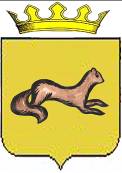 КОНТРОЛЬНО-СЧЕТНЫЙ ОРГАН ОБОЯНСКОГО РАЙОНАКУРСКОЙ ОБЛАСТИ306230, Курская обл., г. Обоянь, ул. Шмидта д.6, kso4616@rambler.ruОТЧЕТо проверке финансово-хозяйственной деятельности МБОУ «Полукотельниковская СОШ» за 2012 годг.Обоянь                                                                                     18.10.2013 г.Основания для проведения контрольного мероприятия: Приказ председателя Контрольно-счетного органа Обоянского района Курской области №3 от 07.05.2013 г. «Об утверждении плана деятельности Контрольно-счетного органа Обоянского района Курской области на 2013 год», Приказ председателя Контрольно-счетного органа Обоянского района Курской области «О проведении проверки финансово-хозяйственной деятельности МБОУ «Полукотельниковская СОШ» за 2012 год №15 от 18.09.2013 года, удостоверение на право проведения проверки №4 от 18.09.2013 года.Цель контрольного мероприятия: Проверка финансово-хозяйственной деятельности МБОУ «Полукотельниковская СОШ» за 2012 год.Предмет контрольного мероприятия: нормативные правовые акты и иные распорядительные документы, обосновывающие операции со средствами бюджета муниципального района «Обоянский район» Курской области, платежные и первичные документы, регистры бюджетного учета и бюджетная отчетность, подтверждающие совершение операций со средствами муниципального района «Обоянский район» Курской области в МБОУ «Полукотельниковская СОШ» за 2012 год.Объект контрольного мероприятия: МБОУ «Полукотельниковская СОШ» за 2012 год.Метод проверки: Выборочный.Срок проведения контрольного мероприятия: с 19.09.2013 года по 09.10.2013 года. Проверяемый период: 2012 год.Ответственными за финансово-хозяйственную деятельность МБОУ «Полукотельниковская СОШ» в проверяемый период являлись:- с правом первой подписи – директор МБОУ «Полукотельниковская СОШ» Руднева Валентина Ивановна;- с правом второй подписи – главный бухгалтер МБОУ «Полукотельниковская СОШ» – Боброва Алла Викторовна.Проверка начата: 19.09.2013г.Проверка окончена: 09.10.2013 г.Исполнители: Руководитель группы: Председатель Контрольно-счетного органа Обоянского района Курской области – Шеверев Сергей Николаевич.Члены группы:Ведущий инспектор Контрольно-счетного органа Обоянского района Курской области - Климова Любовь Вячеславовна.Общие сведения об объекте проверки:В соответствии с Уставом МБОУ «Полукотельниковская СОШ» утвержденного Постановлением Главы Обоянского района Курской области С.С. Щигоревым №1010 от 02.12.2011года, согласованного с начальником финансово-экономического управления Администрации Обоянского района Курской области Н.А. Гладких 01.11.2011 года, с начальником отдела по управлению муниципальным имуществом и земельным правоотношениям Администрации Обоянского района Курской области Н.В. Скрипиным 10.11.2011 года, муниципальное бюджетное общеобразовательное учреждение «Полукотельниковская СОШ» является образовательным учреждением (далее по тексту – МБОУ «Полукотельниковская СОШ»), реализующим общеобразовательные программы начального общего, основного общего, среднего (полного) общего образования, общеобразовательные программы специальных (коррекционных) образовательных учреждений VIII вида (1-4 классы); общеобразовательные программы специальных (коррекционных) образовательных учреждений VIII вида (5-9 классы); профессиональной подготовки по специальности «Тракторист».Полное наименование МБОУ: муниципальное бюджетное общеобразовательное учреждение «Полукотельниковская средняя общеобразовательная школа» сокращенное наименование: МБОУ «Полукотельниковская СОШ».Юридический адрес МБОУ: 306247, Российская Федерация, Курская область, Обоянский район, с. Полукотельниково, ул. Школьная, 4.Место нахождения МБОУ: 306247, Российская Федерация, Курская область, Обоянский район, с. Полукотельниково, ул. Школьная, 4, тел. 8 (47141) 3-34-35.Статус: тип – общеобразовательное учреждение;              вид – средняя общеобразовательная школа.МБОУ «Полукотельниковская СОШ» является некоммерческой организацией, созданной в соответствии с Гражданским кодексом Российской Федерации, Федеральным законом от 12.01.1996г. №7-ФЗ «О некоммерческих организациях» и не преследует извлечение прибыли в качестве основной цели своей деятельности, не распределяет полученную прибыль между участниками (учредителями), а направляет её на уставные цели.Учредителем МБОУ «Полукотельниковская СОШ» является муниципальный район «Обоянский район» Курской области. Функции и полномочия учредителя осуществляет Администрация Обоянского района Курской области в лице Управления образования Администрации Обоянского района Курской области, являющегося её структурным подразделением, осуществляющим управление в сфере образования (далее по тексту Учредитель).Организационно-правовая форма: бюджетное учреждение.Отношения между МБОУ «Полукотельниковская СОШ» и Учредителем, не урегулированные уставом, определяются договором, заключенным между ними в соответствии с законодательством РФ.Собственником имущества МБОУ «Полукотельниковская СОШ» является Администрация Обоянского района Курской области (далее - Собственник). Функции и полномочия Собственника имущества, находящегося в оперативном управлении МБОУ «Полукотельниковская СОШ», осуществляет от имени Администрации Обоянского района Курской области отдел по управлению муниципальным имуществом и земельным правоотношениям Администрации Обоянского района.В соответствии с Уставом МБОУ «Полукотельниковская СОШ»:В своей деятельности руководствуется Законом РФ «Об образовании», федеральными законами, международными актами в области защиты прав ребенка, нормативно-правовыми актами Президента РФ, Правительства РФ, министерств, ведомств и агентств РФ, законами и иными нормативно-правовыми актами Курской области, нормативно-правовыми актами и решениями Администрации Обоянского района и приказами Управления образования Администрации Обоянского района Курской области, Типовым положением об МБОУ и Уставом.Создает условия для реализации гражданами РФ гарантированного государством права на получение общедоступного и бесплатного общего образования всех ступеней, если образование данного уровня гражданин получает впервые. Является юридическим лицом, имеет обособленное имущество, самостоятельный баланс, самостоятельную смету доходов и расходов, лицевые счета в органах казначейства, печать с изображением Государственного герба РФ, штамп, бланки со своим наименованием.Администрация и педагогические работники МБОУ «Полукотельниковская СОШ» несут ответственность за проведение лечебно-профилактических мероприятий, соблюдение санитарно-гигиенических норм, режим и качество питания обучающихся.МБОУ «Полукотельниковская СОШ» создано для выполнения, оказания услуг в целях обеспечения реализации предусмотренных федеральными законами, законами Курской области, нормативными правовыми актами Курской области, нормативно-правовыми актами муниципального района «Обоянский район» полномочий органов местного самоуправления в сфере образования.Осуществляет обучение и воспитание в интересах личности, общества, государства, обеспечивает охрану здоровья и создание благоприятных условий для разностороннего развития личности, в том числе возможности удовлетворении потребности в самообразовании и получении дополнительного образования.Целями МБОУ «Полукотельниковская СОШ» являются:- осуществление обучения и воспитания в интересах личности, общества, государства;- формирование культуры личности обучающихся на основе усвоения обязательного минимума содержания общеобразовательных программ;- адаптация обучающихся к жизни в обществе;- создание основы для осознанного выбора и последующего освоения профессиональных образовательных программ;- создание условий, обеспечивающих охрану жизни и здоровья обучающихся и работников во время образовательного процесса;- охрана и укрепление психического и физического здоровья обучающихся;- интеллектуальное и эмоциональное развитие обучающихся;- формирование у обучающихся навыков и привычек здорового образа жизни;- воспитание гражданственности, трудолюбия, уважения к правам и свободам человека, любви к окружающей природе, Родине, семье;- развитие личности, ее самореализации и самоопределения.Задачами МБОУ «Полукотельниковская СОШ» являются:- обеспечение получения обучающимися общедоступного и бесплатного общего образования по программам начального общего, основного общего, среднего (полного) общего образования, профессиональной подготовки по специальности «Тракторист» на основании федерального компонента государственного образовательного стандарта, федерального государственного образовательного стандарта начального общего образования, образовательных потребностей и запросов обучающихся;- осуществление обучения и воспитания в интересах личности, общества и государства;- обеспечение охраны здоровья и создание благоприятных условий для разностороннего развития личности, в том числе удовлетворяющих потребности обучающегося в самообразовании и получении дополнительного образования;- формирование у обучающихся адекватной современному уровню знаний и уровню ступени обучения целостной картины мира, обеспечение адаптации личности к жизни в обществе;- достижение обучающимися соответствующего государственным стандартам образовательного уровня;- создание основы осознанного выбора и последующего освоения профессиональных образовательных программ.Предметом деятельности МБОУ «Полукотельниковская СОШ» является:- реализация программ начального общего образования, основного общего образования, среднего (полного) общего образования, общеобразовательные программы специальных (коррекционных) образовательных учреждений VIII вида (1-4 классы); общеобразовательные программы специальных (коррекционных) образовательных учреждений VIII вида (5-9 классы); профессиональной подготовки по специальности «Тракторист»;- создание развивающей и воспитывающей среды для обучающихся во внеурочное время для продолжения учебно-воспитательного процесса в других (внеурочных) формах с целью дифференциации и индивидуализации обучения обучающихся с учетом интересов, склонностей и способностей;- оказание дополнительных образовательных, оздоровительных, спортивных услуг (в том числе на платной основе);- организация работы по повышению квалификации педагогических и руководящих работников Школы;- разработка учебных планов, образовательных программ, рабочих программ по предметам, учебных пособий, научной, методической, справочной литературы.МБОУ «Полукотельниковская СОШ», выполняет муниципальное задание, которое в соответствии с предусмотренными в Уставе основными видами деятельности МБОУ «Полукотельниковская СОШ», формируется и утверждается Учредителем.МБОУ «Полукотельниковская СОШ» вправе сверх установленного муниципального задания, а также в случаях, определенных федеральными законами, в пределах установленного муниципального задания выполнять работы, оказывать услуги, относящиеся к его основным видам деятельности, предусмотренным Уставом, в сфере образования, для граждан и юридических лиц за плату и на одинаковых при оказании одних и тех же услуг условиях.МБОУ «Полукотельниковская СОШ» вправе осуществлять виды деятельности, в том числе приносящие доход, не относящиеся к основным видам деятельности, лишь постольку, поскольку это служит достижению целей, ради которых оно создано. Цены на оказываемые услуги (тарифы), устанавливаются МБОУ самостоятельно по согласованию с Учредителем в порядке, установленном действующим законодательством РФ и Курской области.Организация образовательного процесса в МБОУ «Полукотельниковская СОШ»МБОУ «Полукотельниковская СОШ» самостоятельно в осуществлении образовательного процесса, который осуществляется, в соответствии с образовательными программами и расписаниями занятий.Содержание общего образования в МБОУ определяется образовательными программами, разрабатываемыми и реализуемыми МБОУ самостоятельно на основе федерального компонента государственного стандарта общего образования, федерального государственного образовательного стандарта начального общего образования.МБОУ «Полукотельниковская СОШ» осуществляет образовательный процесс в соответствии с уровнями образовательных программ трех ступеней общего образования:- первая ступень – начальное общее образование (нормативный срок освоения – 4 года);- вторая ступень – основное общее образование (нормативный срок освоения 5 лет);- третья ступень – среднее (полное) общее образование (нормативный срок освоения – 2 года).Все реализуемые образовательные программы (рабочие программы по учебным предметам, курсам, дисциплинам) определяются учителем, рассматриваются на методическом объединении учителей, согласовываются с заместителем директора, принимаются на педагогическом совете и вводятся в действие приказом по МБОУ.Организация образовательного процесса осуществляется в соответствии с образовательными программами и расписаниями занятий.Обучение и воспитание обучающихся ведется на русском языке.МБОУ самостоятельно формирует контингент обучающихся, осуществляет прием всех граждан, которые проживают на территории Обоянского района и имеют право на получение образования соответствующего уровня.В соответствии с тарификационным списком на 2012-2013 годы в МБОУ «Полукотельниковская СОШ» имеется следующий численный состав обучающихся:- на 01 января 2012 года – 64 человека;- на 31 декабря 2012 года – 64 человека.К педагогической деятельности в МБОУ «Полукотельниковская СОШ» допускаются лица, имеющие необходимую профессионально-педагогическую квалификацию, соответствующую требованиям тарифно-квалификационной характеристики по должности и полученной специальности, подтвержденную документами государственного образца об уровне образования и квалификации.Права работников ДОУ и меры их социальной поддержки определяются законодательством РФ, Уставом и трудовым договором.МБОУ «Полукотельниковская СОШ» устанавливает:- заработную плату работников в зависимости от квалификации работника, сложности, интенсивности, количества, качества и условий выполняемой работы, а также компенсационные выплаты (доплаты и надбавки компенсационного характера) и стимулирующие выплаты (доплаты и надбавки стимулирующего характера, премии и иные поощрительные выплаты) в пределах бюджетных ассигнований, направляемых на оплату труда;- структуру управления деятельностью МБОУ;- штатное расписание и должностные обязанности работников.Финансовое обеспечение МБОУ осуществляется из бюджета муниципального района «Обоянский район» в соответствии с действующим законодательством. МБОУ самостоятельно осуществляет финансово-хозяйственную деятельность, имеет самостоятельный баланс и лицевые счета в органах казначейства.Согласно п. 1.13. Устава МБОУ «Полукотельниковская СОШ», «Финансовое обеспечение МБОУ «Полукотельниковская СОШ» осуществляется на основании бюджетной сметы из бюджета муниципального района «Обоянский район» Курской области в соответствии с действующим законодательством», что противоречит ст. 6, Бюджетного кодекса РФ, где указывается, что «бюджетная смета - документ, устанавливающий в соответствии с классификацией расходов бюджетов лимиты бюджетных обязательств казенного учреждения», а также п. 6 ст. 9.2, Федерального закона от 12.01.1996 N 7-ФЗ (ред. от 11.02.2013) "О некоммерческих организациях”, определяющим, что «Финансовое обеспечение выполнения государственного (муниципального) задания бюджетным учреждением осуществляется в виде субсидий из соответствующего бюджета бюджетной системы Российской Федерации».Управление МБОУ «Полукотельниковская СОШ» осуществляется в соответствии с действующим законодательством РФ «Об образовании», иными законодательными актами РФ, и Уставом и строится на принципах единоначалия и самоуправления, обеспечивающих государственно-общественный характер управления.Положение об учётной политике МБОУ «Полукотельниковская СОШ», на 2012 год утверждено приказом директора МБОУ «Полукотельниковская СОШ» Рудневой В.И., от 31 декабря 2011 года №10 «Об учетной политике на 2012 год». В соответствии с утвержденной учетной политикой, Бухгалтерский учёт в учреждении ведётся в соответствии с Федеральным Законом «О бухгалтерском учёте» от 21.11.1996г. №129-ФЗ, бюджетным законодательством – Бюджетным кодексом РФ (БК РФ), Приказом Минфина РФ от 10.02.2006г. №25н «Об утверждении Инструкции по бюджетному учету», иными нормативно правовыми актами РФ, регулирующих вопросы бухгалтерского учета в бюджетных учреждениях, распорядительными (нормативными) документами, устанавливающих особенность реализации единой государственной учетной политики в учреждении.В тоже время, Федеральный Закон «О бухгалтерском учёте» от 21.11.1996 г. признан утратившим силу, в соответствии с Федеральным Законом «О бухгалтерском учёте» от 06.12.2011г. №402-ФЗ, а Приказ Минфина РФ от 10.02.2006 г. №25н был отменен, в связи со вступлением в силу Приказа Минфина РФ №148н от 30.12.2008 года.Ответственными за организацию и ведение бухгалтерского учёта являются:В ходе проверки выявлено, что в «Положении о реализации единой государственной учетной политики в МБОУ «Полукотельниковская СОШ» на 2012 год», утвержденным приказом МБОУ «Полукотельниковская СОШ» №10 от 31.12.2011 года, отражено, что за организацию бухгалтерского учёта и соблюдение законодательства при выполнении хозяйственных операций ответственным является – директор МОУ «Обоянская средняя общеобразовательная школа №2», вместо директора МБОУ «Полукотельниковская СОШ»;- за формирование учётной политики, распорядительных документов, определяющих особенность реализации государственной учётной политики в учреждении, ведение бухгалтерского учёта, своевременное представление полной и достоверной бухгалтерской отчётности – директор МБОУ «Полукотельниковская СОШ»;- Состав и соподчинённость, а также разделение полномочий и ответственности, структура, функции и задачи бухгалтерской службы устанавливаются главным бухгалтером и утверждаются приказом директора по Учреждению.Пункт 1 Положения об учетной политике МБОУ «Полукотельниковская СОШ» на 2012 год содержит понятие учета исполнения сметы доходов и расходов, что противоречит ст. 6 БК РФ, устанавливающей использование бюджетных смет исключительно для казенных учреждений. Хозяйственные операции, производимые учреждением, отражаются в бюджетном учёте на основании оправдательных документов – первичных учётных документов, которые принимаются к учёту, если они составлены по установленной форме, с обязательным отражением в них всех, предусмотренных порядком их ведения реквизитов.Бухгалтерский учёт имущества, обязательств и хозяйственных операций в учреждении ведётся путём двойной записи на взаимосвязанных счетах, включенных в Рабочий план счетов бюджетного учёта, утверждённый по учреждению на основании Инструкции по бюджетному учёту.Бюджетный учет осуществляется с применением систем автоматизации бухгалтерского учета по учетным блокам: бухгалтерия – 1С: Предприятие 7.7. Бухгалтерский учет.Инвентаризация имущества и обязательства учреждения проводится в соответствии с Методическими указаниями по инвентаризации имущества и финансовых обязательств, утверждёнными приказом Минфина РФ от 13.06.1995г. №49.Бухгалтерская отчётность составляется в порядке и в сроки, предусмотренные нормативными документами Минфина России, органа, организующего исполнения соответствующего уровня бюджета бюджетной системы РФ, главного распорядителя средств бюджетов.Месячная, квартальная и годовая отчётность формируется на бумажном носителе и в электронном виде с применением программы СКИФ – 3 и предоставляется главному распорядителю после утверждения руководителем учреждения, в сроки, предусмотренные нормативными документами.Основные средства принимаются к учёту по их первоначальной стоимости. Единицей бюджетного учёта основных средств является инвентарный объект.Расчёт годовой суммы амортизации производится линейным способом, исходя из балансовой стоимости объекта и нормы амортизации, исчисленной исходя из срока его полезного использования.Начисление амортизации начинается с первого числа месяца, следующего за месяцем принятия объекта к бухгалтерскому учёту, и производится до полного погашения стоимости этого объекта либо его выбытия.Материальные запасы принимаются к бухгалтерскому учёту по их фактической стоимости.Выбытие материальных запасов производится по фактической стоимости каждой единицы, либо по средней фактической стоимости. Выбытие материальных запасов в размере естественной убыли производится на основании актов.МБОУ «Полукотельниковская СОШ» Комитетом образования и науки Курской области выданы:- лицензия №1531 от 01.06.2012 года на осуществление образовательной деятельности;- свидетельство о государственной аккредитации №799 от 02.03.2012 года.МБОУ «Полукотельниковская СОШ» также выданы:- свидетельство ФНС РФ о внесении записи в Единый государственный реестр юридических лиц серия 46 № 001683008, от 15 декабря 2011 года за основным государственным регистрационным номером 1024600736126.- свидетельство ФНС РФ о внесении записи в Единый государственный реестр юридических лиц серия 46 № 001687476, от 23 января 2013 года за основным государственным регистрационным номером 1024600736126.МБОУ «Полукотельниковская СОШ» в проверяемый период открыт лицевой счет в УФК по Курской области с 01.01.2012 года № 20446У75610.Исполнение плана финансово-хозяйственной деятельности МБОУ «Полукотельниковская СОШ» в 2012 годуПлан финансово-хозяйственной деятельности МБОУ «Полукотельниковская СОШ» в 2012 году утвержден начальником Управления образования Администрации Обоянского района Курской области Е.А. Поповым 30.12.2011 года в объеме 5692000,00 рублей. С учетом внесенных изменений, показатели плана финансово-хозяйственной деятельности МБОУ «Полукотельниковская СОШ» на 2012 год по расходам составили 6352215,72 рублей. Исполнение составило 6345022,92 рублей. (99,89 % бюджетных назначений).Исполнение плана финансово-хозяйственной деятельности МБОУ «Полукотельниковская СОШ» за 2012 годрублейОсновная сумма расходов в 2012 году приходится на подстатьи:211 и 213 (заработная плата и начисления на заработная плату) – 5658332,35 рублей или 89,2 % от общего объема исполненных расходов;223 (коммунальные услуги) – 203399,58 рублей или 3,2 % от общего объема исполненных расходов;225 (Работы по содержанию имущества) – 170223,50 рублей или  2,7 % от общего объема исполненных расходов;226 (Прочие работы, услуги) – 107104,92 рублей или 1,7 % от общего объема исполненных расходов;340 (Увеличение стоимости материальных запасов) – 78752,00 рублей или 1,2 % от общего объема расходов;  310 (Увеличение стоимости основных средств) – 75400,00 рублей или 1,2 % от общего объема расходов;  Кассовые расходы за 2012 год не превышают расходы утвержденные планом финансово-хозяйственной деятельности на 2012 год. Расходование средств на оплату трудаНа 01.01.2012 года штатная численность утверждена приказом директора МБОУ «Полукотельниковская СОШ» Рудневой В.И. (приказ №1/1 от 10 января 2012 года, штатное расписание №1 от 10.01.2012 года), в количестве 18,05 штатных единиц с фондом заработной платы 124721,90 рублей.В течение года в штатное расписание вносились изменения.На 01.09.2012 года штатная численность утверждена приказами директора МБОУ «Полукотельниковская СОШ» Рудневой В.И. (приказ №68 от 01 сентября 2012 года, и приказ №62/1 от 01 сентября 2012 года, штатное расписание №1 от 31.08.2012 года), в количестве 18,05 штатных единиц с фондом заработной платы 105401,86 рублей.На 01.10.2012 года штатная численность утверждена приказом директора МБОУ «Полукотельниковская СОШ» Рудневой В.И. (приказ №89 от 15 октября 2012 года, штатное расписание №1 от 31.08.2012 года), в количестве 17,3 штатных единиц с фондом заработной платы 101685,07 рублей.На 31.12.2012 года штатная численность осталась без изменения.В ходе проверки установлено, что в штатных расписаниях отсутствуют следующие, обязательные к заполнению реквизиты:1) в штатном расписании №1 от 10.01.2012 года не указан № приказа;2) в штатном расписании №1 от 31.08.2012 года не указана дата приказа;Отражения справочных данных по оплате трудаВ карточках-справках по начислению заработной платы отсутствуют следующие обязательные к заполнению реквизиты: не указаны виды и суммы постоянных начислений, номера приказов, на основании которых изменялся должностной оклад и надбавки, образование, стаж работы, основной оклад, в сведениях об использовании отпусков не указан период предоставления отпуска, дата его начала и окончания, количество дней отпуска, также № и дата приказов, согласно, которых предоставляется отпуск.В нарушении Приказа Министерства финансов РФ от 15.12.2010 г. №173н «Об утверждении форм первичных учетных документов и регистров бухгалтерского учета, применяемых органами государственной власти (государственными органами), органами местного самоуправления, органами управления государственными внебюджетными фондами, государственными академиями наук, государственными (муниципальными) учреждениями и методических указаний по их применению» в МБОУ «Полукотельниковская СОШ» при расчете отпускных не применяется записка – расчет об исчислении среднего заработка при предоставлении отпуска, увольнении и других случаях формы №0504425 по ОКУД, вместо этого применятся таблица не установленной формы. В карточке-справке по начислению заработной платы директора школы Рудневой В.И., в графе «Виды и суммы постоянных начислений заработной платы, надбавок, доплат и т.д.» указана сумма 4662,70 рублей как «выслуга», а в штатном расписании данная сумма отражена как за «интенсивность».В ходе проверки выявлены разночтения между карточками-справками по начислению заработной платы, расчетно-платежными ведомостями и штатным расписанием.Согласно карточки-справки по начислению заработной платы директора школы Рудневой В.И., за январь 2012 года по коду строки 18 «Профсоюзные взносы» удержание составило 223,73 рубля, а в расчетно-платежной ведомости за январь 2012 года, профсоюзные взносы удержаны в сумме 190,73 рубля (на 33 рубля меньше).В ходе проверки кассовых операций установлено, что:1)	В расчетно-платежной ведомости заработной платы за январь 2012 года, отсутствуют дебет и кредит счета;2)	В расчетно-платежной ведомости заработной платы за декабрь 2012 года, отсутствуют дебет и кредит счета, а также не заполнены графы «выдано, не выдано, депонировано»;3)	В расчетно-платежной ведомости за декабрь 2012 года, отсутствует подпись главного бухгалтера;4)	В расчетно-платежной ведомости за декабрь 2012 года, не заполнены следующие реквизиты: дебет и кредит счета, графы «выдано, не выдано, депонировано», подпись главного бухгалтера;5)	В расчетно-платежной ведомости по заработной плате за декабрь 2012 года, на сумму 25000,00 рублей, не заполнены:- дебет и кредит счета;- № и дата расходного кассового ордера;- графы «выдано, не выдано, депонировано»;- подписи главного бухгалтера и кассира.Движение основных средств и материальных запасов в 2012 годуВ соответствии с представленной информацией, по состоянию на 01.01.2012 года:– балансовая стоимость основных средств на начало года составила 2 987 658,07 руб., на конец года 3 021 179,16 руб.;– остаточная стоимость основных средств на начало года составила – 43 897 ,60 руб. на конец года 39745,84 руб.;– баланс на начало года составил – 52 467,19 руб., на конец года           67 890,84 руб.За 2012 год увеличение стоимости основных средств составило 75400,00 рублей, в том числе:1) приобретение имущества 4-х котлов 23.2 с инвентарными номерами:- БК 01630249 на сумму 11350,00 рублей;- БК 01630250 на сумму 11350,00 рублей;- БК 01630251 на сумму 11350,00 рублей;- БК 01630252 на сумму 11350,00 рублей;2) приобретение учебной литературы в количестве 101 шт. на сумму 30000,00 руб. от ИП Штырмер А.В. на основании договора купли-продажи от 12.12.2012 года, и товарной накладной № Бел-02982 от 12.12.2012 года.В соответствии с Приложением №1 к Постановлению Администрации Обоянского района Курской области №1075 от 14.12.2012 года «О списании имущества муниципального бюджетного общеобразовательного учреждения «Полукотельниковская средняя общеобразовательная школа»», в 2012 году было списано основных средств на сумму 41878,91руб., в том числе:1) 3 АОГВ с инвентарными номерами:- 01630012 на сумму 3355,34 рублей;- 01630033 на сумму 3356,61 рублей;- 01630034 на сумму 3356,61 рублей.2) аппарат «Лети» с инвентарным номером 01630004 на сумму 3666,49 руб.;3) лингафон с инвентарным номером 01010018 на сумму 25017,12 руб.;4) киноаппарат «Радуга» с инвентарным номером 01630003 на сумму 3126,74 руб.В соответствии с представленным балансом:– амортизация на начало года составила – 2 943 760,47 руб., на конец года 2 981 433,32 руб;– материальные запасы на начало года составили – 8 569,59 руб., на конец года 28 145,00 руб. Амортизационные начисления за 2012 год составили 4151,76 рублей.По состоянию на 01.01.2012 года:1) балансовая стоимость материальных запасов составляла 8569,00 рублей.2) поступило материальных ценностей  на общую сумму 28000,00 рублей, в том числе от:- ИП «Апухтина В.В.» договор № б/н от 27.12.2012 года, счет №1361 от 27.12.2012 года на сумму – 5000,00 рублей;- И.П. «Беда М.С.» договор № б/н от 20.11.2012 года, счет № б/н от 20.11.2012 года на сумму – 8000,00 рублей;- И.П. «Беда М.С.» договор №4 от 28.12.2013 года, счет № б/н от 28.12.2012 года на сумму – 5000,00 рублей;- И.П. «Белоусов А.В.» договор №12 от 28.11.2012 года, счет № б/н от 28.11.2012 года на сумму – 4330,00 рублей;- ИП «Апухтина В.В.» договор №35 от 19.11 2012 года, накладная №1261 от 20.11.2012 года на сумму – 5670,00 рублей.3) списано материальных ценностей на сумму 8424,20 рублей, согласно акта о списании материальных запасов № БК000001 от 30.11.2012 года.4) балансовая стоимость материальных ценностей по состоянию на 31.12.2012 года составила 28145,00 рублей.В результате проверки поступления материальных запасов выявлено, что, в договоре №4 с И.П. «Беда М.С.», не верно указан год «2013», вместо 2012 года.Сумма основных средств за балансом по состоянию на 01.01.2012 года составила 164921,58 рублей.В соответствии с оборотной ведомостью основных средств в оперативном учете (на 01.01.2012 года и 31.12.2012 года), акта о списании мягкого и хозяйственного инвентаря № БК 000001 от 30.11.2012года, было списано 125 наименований на сумму 13722,97 руб.Остаток на 01.01.2013 года составляет 151198,61 руб.На основании приказа директора МБОУ «Полукотельниковская СОШ» от 02.10.2012 года №85 назначена инвентаризационная комиссия и проводилась инвентаризация имущественно-материальных ценностей МБОУ «Полукотельниковская СОШ» до 30 ноября 2012 года, по состоянию на 01 декабря 2012 года. В ходе проведения инвентаризации расхождений между учетными данными и фактическим наличием имущества не выявлено, что подтверждается инвентаризационными описями.В тоже время в описи не отражены следующие обязательные к заполнению реквизиты:- № и дата приказа о проведении инвентаризации;- место проведения инвентаризации;- дата начала и дата окончания инвентаризации;- отсутствует заключение комиссии.В ходе проведения проверки также выявлено:1) В акте о списании материальных запасов № БК 000001 от 30.11.2012 года, отсутствуют следующие обязательные к заполнению реквизиты:- состав комиссии;- № и дата приказа о назначении комиссии о проверке выданных со склада в подразделение материальных запасов;- заключение комиссии;- должности председателя и членов комиссии.2) В акте о списании мягкого и хозяйственного инвентаря от 30.11.2012 года:- не указан состав комиссии;- отсутствует № и дата приказа о назначении комиссии о проверке состояния пришедших в негодность мягкого и хозяйственного инвентаря;- отсутствует заключение комиссии.3) В товарной накладной № Бел-02982 от 12.12.2012 года на учебную литературу в количестве 101 штуки на сумму 30000,00 руб. от ИП Штырмер А.В., не указаны: № и дата доверенности, кем и кому была выдана доверенность.Авансовые отчеты и командировочные удостоверенияВ ходе проверки командировочных удостоверений в МБОУ «Полукотельниковская СОШ» обнаружено следующее:В командировочном удостоверении Шевель Татьяны Васильевны с 16.11.2011г. по 01.12.2011 года, отсутствуют: № и дата составления командировочного удостоверения, число календарных дней (не считая времени нахождения в пути), данные паспорта (наименование, серия, номер). 2. В командировочном удостоверении Шевель Татьяны Васильевны с 07.12.2011г. по 07.12.2011 года, отсутствуют: № и дата составления командировочного удостоверения, данные паспорта. 3. В командировочном удостоверении Горловой Елены Ивановны с 07.12.2011г. по 07.12.2011 года, отсутствуют: № и дата составления командировочного удостоверения, данные паспорта.4. В командировочном удостоверении Савенкова Сергея Петровича с 29.10.2012г. по 19.11.2012 года, отсутствуют: № и дата составления командировочного удостоверения, число календарных дней (не считая времени нахождения в пути), данные паспорта. В ходе проверки авансовых отчетов в МБОУ «Полукотельниковская СОШ» выявлено следующее:1. В авансовом отчете Шевель Татьяны Васильевны №11 от 02.12.2011 года, обнаружено отсутствие:- бухгалтерской записи дебета и кредита счета;- сумма к утверждению;- единицы измерения к сумме 1780;- подпись бухгалтера;- сумма по кассовому ордеру, № и дата кассового ордера.2. В авансовом отчете Шевель Татьяны Васильевны №10 от 08.12.2011 года, отсутствуют:- подписи директора;- бухгалтерская запись дебета и кредита счета;- сумма к утверждению;- подпись и расшифровка подписи бухгалтера;- сумма по кассовому ордеру, № и дата кассового ордера.3. В авансовом отчете Горловой Елены Ивановны №3 от 08.12.2011 года, не заполнены следующие реквизиты:- бухгалтерская запись дебета и кредита счета;- сумма к утверждению;- единицы измерения к сумме 113,20;- подпись бухгалтера;- сумма по кассовому ордеру, № и дата кассового ордера.4. В авансовом отчете Савенкова Сергея Петровича №2 от 19.11.2012 года, отсутствуют:- единицы измерения к сумме 2452;- бухгалтерская запись дебета и кредита счета;- сумма по кассовому ордеру, № и дата кассового ордера.Предоставление помещенийМБОУ «Полукотельниковская СОШ»МБОУ «Полукотельниковская СОШ» выданы следующие свидетельства от 04.04.2013г., на основании Постановления Администрации Обоянского района Курской области №22 от 16.01.2013г., Вид права – оперативное управление:- 46 АО № 053770, объект права: Здание, назначение: нежилое здание. Площадь: общая 170,7 кв. м.; инвентарный номер: 000262. Литер: Г/1. Этажность: 1. Адрес (местоположение): Россия, Курская область, Обоянский район, с. Полукотельниково, ул. Школьная, дом №4. Кадастровый (или условный) номер: 46:16:150501:209;- 46 АО № 053771, объект права: Здание, назначение: нежилое здание. Площадь: общая 136,9 кв. м.; инвентарный номер: 000262. Литер: Г. Этажность: 1. Адрес (местоположение): Россия, Курская область, Обоянский район, с. Полукотельниково, ул. Школьная, дом №4. Кадастровый (или условный) номер: 46:16:150501:205;- 46 АО № 053772, объект права: Здание, назначение: нежилое здание. Площадь: общая 127,1 кв. м.; инвентарный номер: 000262. Литер: Г/2. Этажность: 1. Адрес (местоположение): Россия, Курская область, Обоянский район, с. Полукотельниково, ул. Школьная, дом №4. Кадастровый (или условный) номер: 46:16:150501:206;- 46 АО № 053773, объект права: Здание, назначение: нежилое здание. Площадь: общая 15,5 кв. м.; инвентарный номер: 000262. Литер: Г/4. Этажность: 1. Адрес (местоположение): Россия, Курская область, Обоянский район, с. Полукотельниково, ул. Школьная, дом №4. Кадастровый (или условный) номер: 46:16:150501:210;- 46 АО № 053774, объект права: Здание, назначение: нежилое здание. Площадь: общая 24,2 кв. м.; инвентарный номер: 000262. Литер: Г/3. Этажность: 1. Адрес (местоположение): Россия, Курская область, Обоянский район, с. Полукотельниково, ул. Школьная, дом №4. Кадастровый (или условный) номер: 46:16:150501:207.МБОУ «Полукотельниковская СОШ» также выданы свидетельства 29.07.2013г., на основании:Постановления Администрации Обоянского района Курской области №22 от 16.01.2013г. и Постановления Администрации Обоянского района Курской области №375 от 05.06.2013г., Вид права – оперативное управление:- 46 АР № 023462, объект права: Школа, назначение: нежилое здание. Площадь: общая 357,8 кв. м.; инвентарный номер: – . Литер: А. Этажность: 1. Адрес (местоположение): Россия, Курская область, Обоянский район,             с. Полукотельниково, ул. Школьная, дом №4. Кадастровый (или условный) номер: 46:16:150501:132;- 46 АР № 023463, объект права: Школа, назначение: нежилое здание. Площадь: общая 131,8 кв. м.; инвентарный номер:–. Литер: А1. Этажность: 1. Адрес (местоположение): Россия, Курская область, Обоянский район, с. Полукотельниково, ул. Школьная, дом №4. Кадастровый (или условный) номер: 46:16:150501:131.Ряд документов находятся в стадии оформления в отделе по управлению муниципальным имуществом и земельным правоотношениям Администрации Обоянского района Курской области.Учет товарно-материальных ценностейВ результате проверки учета товарно-материальных ценностей выявлено, что, в нарушение п. 45 Приказа Минфина РФ от 28.12.2001г. №119н «Об утверждении Методических указаний по бухгалтерскому учету материально-производственных запасов», в товарных накладных отсутствуют следующие реквизиты: № и дата доверенности: - товарная накладная №862 от 15.12.2012г.- ИП Чесноков А.В.; - товарная накладная №21 от 12.01.2012г.- ИП Чесноков А.В.; - товарная накладная №681 от 15.10.2012г.- ИП Чесноков А.В. 2. кем, кому выдана доверенность:- товарная накладная №862 от 15.12.2012г.- ИП Чесноков А.В.; - товарная накладная №21 от 12.01.2012г.- ИП Чесноков А.В.; - товарная накладная №681 от 15.10.2012г.- ИП Чесноков А.В. 3. дата получения и отпуска товара:- товарная накладная №862 от 15.12.2012г.- ИП Чесноков А.В.; - товарная накладная №21 от 12.01.2012г.- ИП Чесноков А.В.; - товарная накладная №681 от 15.10.2012г.- ИП Чесноков А.В. 4. печать продавца и покупателя - товарная накладная №862 от 15.12.2012г.- ИП Чесноков А.В. 5. в товарной накладной №21 от 12.01.2012г.- ИП Чесноков А.В., не указано основание документа (договор, контракт, заказ-наряд), а также отсутствует печать продавца.6.  в товарной накладной №681 от 15.10.2012г.- ИП Чесноков А.В., также отсутствует печать продавца.Оплата коммунальных услуг и услуг связиВ МБОУ «Полукотельниковская СОШ» оплата за услуги связи и коммунальные услуги ведётся на основании заключенных договоров, счетов, актов выполненных работ со следующими организациями:- ООО «Газпром межрегионгаз Курск»;- ОАО «Курскрегионэнергосбыт»;- ОАО «Курскгаз» (транспортировка газа);- Обоянский ф-л ОАО «Курскгаз» (тех. обс.);- ОАО «Ростелеком».В здании МБОУ «Полукотельниковская СОШ» расположенном по адресу: 306247, Российская Федерация, Курская область, Обоянский район, с. Полукотельниково, ул. Школьная, 4, имеется газовое отопление и 8 отопительных приборов.В соответствии с актом комиссии ОАО «Курскгаз» (Обоянский филиал), было установлено, что АОГВ 23.2.-1 в количестве 2-х штук к дальнейшей эксплуатации не пригодны и нуждаются в замене.В МБОУ «Полукотельниковская СОШ» имеются следующие приборы учёта: 2 прибора учёта газа, 5 приборов учёта электроэнергии.Согласно представленной информации, потребление коммунальных услуг и услуг связи в МБОУ «Полукотельниковская СОШ» за 2012 год составило:Коммунальные услуги по МБОУ «Полукотельниковская СОШ»  за 2012 годИмущество МБОУ «Полукотельниковская СОШ» В Налоговой декларации по налогу на имущество организаций (форма по КНД 1152026) за 4 квартал 2012 года, остаточная стоимость основных средств по строке 140 на 31.12.2012 года составила 39745,00 руб., среднегодовая стоимость имущества за налоговый период по строке 150 и налоговая база по строке 190 составила 41822,00 руб., сумма налога за налоговый период по строке 220 составила 920,00 руб., сумма авансовых платежей, исчисленная за отчётные периоды по строке 230 составила 708,00 руб., а сумма налога, подлежащая уплате в бюджет по строке 030 составила 212,00 руб.Выводы:1. В соответствии с Уставом МБОУ «Полукотельниковская СОШ» утвержденного Постановлением Главы Обоянского района Курской области С.С. Щигоревым №1010 от 02.12.2011года, согласованного с начальником финансово-экономического управления Администрации Обоянского района Курской области Н.А. Гладких 01.11.2011 года, с начальником отдела по управлению муниципальным имуществом и земельным правоотношениям Администрации Обоянского района Курской области Н.В. Скрипиным 10.11.2011 года, муниципальное бюджетное общеобразовательное учреждение «Полукотельниковская СОШ» является образовательным учреждением (далее по тексту – МБОУ «Полукотельниковская СОШ»), реализующим общеобразовательные программы начального общего, основного общего, среднего (полного) общего образования, общеобразовательные программы специальных (коррекционных) образовательных учреждений VIII вида (1-4 классы); общеобразовательные программы специальных (коррекционных) образовательных учреждений VIII вида (5-9 классы); профессиональной подготовки по специальности «Тракторист».Полное наименование МБОУ: муниципальное бюджетное общеобразовательное учреждение «Полукотельниковская средняя общеобразовательная школа» сокращенное наименование: МБОУ «Полукотельниковская СОШ».Юридический адрес МБОУ: 306247, Российская Федерация, Курская область, Обоянский район, с. Полукотельниково, ул. Школьная, 4.Место нахождения МБОУ: 306247, Российская Федерация, Курская область, Обоянский район, с. Полукотельниково, ул. Школьная, 4, тел. 8 (47141) 3-34-35.Статус: тип – общеобразовательное учреждение;              вид – средняя общеобразовательная школа.МБОУ «Полукотельниковская СОШ» является некоммерческой организацией, созданной в соответствии с Гражданским кодексом Российской Федерации, Федеральным законом от 12.01.1996г. №7-ФЗ «О некоммерческих организациях» и не преследует извлечение прибыли в качестве основной цели своей деятельности, не распределяет полученную прибыль между участниками (учредителями), а направляет её на уставные цели.В соответствии с тарификационным списком на 2012-2013 годы в МБОУ «Полукотельниковская СОШ» имеется следующий численный состав обучающихся:- на 01 января 2012 года – 64 человека;- на 31 декабря 2012 года – 64 человека.2. Согласно п. 1.13. Устава МБОУ «Полукотельниковская СОШ», «Финансовое обеспечение МБОУ «Полукотельниковская СОШ» осуществляется на основании бюджетной сметы из бюджета муниципального района «Обоянский район» Курской области в соответствии с действующим законодательством», что противоречит ст. 6, Бюджетного кодекса РФ, где указывается, что «бюджетная смета - документ, устанавливающий в соответствии с классификацией расходов бюджетов лимиты бюджетных обязательств казенного учреждения», а также п. 6 ст. 9.2, Федерального закона от 12.01.1996 N 7-ФЗ (ред. от 11.02.2013) "О некоммерческих организациях”, определяющим, что «Финансовое обеспечение выполнения государственного (муниципального) задания бюджетным учреждением осуществляется в виде субсидий из соответствующего бюджета бюджетной системы Российской Федерации».3. Пункт 1 Положения об учетной политике МБОУ «Полукотельниковская СОШ» на 2012 год содержит понятие учета исполнения сметы доходов и расходов, что противоречит ст. 6 БК РФ, устанавливающей использование бюджетных смет исключительно для казенных учреждений. 4. В ходе проверки выявлено, что в соответствии с утвержденной учетной политикой, Бухгалтерский учёт в учреждении ведётся в соответствии с Федеральным Законом «О бухгалтерском учёте» от 21.11.1996г. №129-ФЗ, бюджетным законодательством – Бюджетным кодексом РФ (БК РФ), Приказом Минфина РФ от 10.02.2006г. №25н «Об утверждении Инструкции по бюджетному учету», иными нормативно правовыми актами РФ, регулирующих вопросы бухгалтерского учета в бюджетных учреждениях, распорядительными (нормативными) документами, устанавливающих особенность реализации единой государственной учетной политики в учреждении.В тоже время, Федеральный Закон «О бухгалтерском учёте» от 21.11.1996 г. признан утратившим силу, в соответствии с Федеральным Законом «О бухгалтерском учёте» от 06.12.2011г. №402-ФЗ, а Приказ Минфина РФ от 10.02.2006 г. №25н был отменен, в связи со вступлением в силу Приказа Минфина РФ №148н от 30.12.2008 года.В «Положении о реализации единой государственной учетной политики в МБОУ «Полукотельниковская СОШ» на 2012 год», утвержденным приказом МБОУ «Полукотельниковская СОШ» №10 от 31.12.2011 года, отражено, что за организацию бухгалтерского учёта и соблюдение законодательства при выполнении хозяйственных операций ответственным является – директор МОУ «Обоянская средняя общеобразовательная школа №2», вместо директора МБОУ «Полукотельниковская СОШ».5. План финансово-хозяйственной деятельности МБОУ «Полукотельниковская СОШ» в 2012 году утвержден начальником Управления образования Администрации Обоянского района Курской области Е.А. Поповым 30.12.2011 года в объеме 5692000,00 рублей. С учетом внесенных изменений, показатели плана финансово-хозяйственной деятельности МБОУ «Полукотельниковская СОШ» на 2012 год по расходам составили 6352215,72 рублей. Исполнение составило 6345022,92 рублей. (99,89 % бюджетных назначений).Основная сумма расходов в 2012 году приходится на подстатьи:211 и 213 (заработная плата и начисления на заработная плату) – 5658332,35 рублей или 89,2 % от общего объема исполненных расходов;223 (коммунальные услуги) – 203399,58 рублей или 3,2 % от общего объема исполненных расходов;225 (Работы по содержанию имущества) – 170223,50 рублей или  2,7 % от общего объема исполненных расходов;226 (Прочие работы, услуги) – 107104,92 рублей или 1,7 % от общего объема исполненных расходов;340 (Увеличение стоимости материальных запасов) – 78752,00 рублей или 1,2 % от общего объема расходов;  310 (Увеличение стоимости основных средств) – 75400,00 рублей или 1,2 % от общего объема расходов;  Кассовые расходы за 2012 год не превышают расходы утвержденные планом финансово-хозяйственной деятельности на 2012 год.  В штатных расписаниях отсутствуют следующие, обязательные к заполнению реквизиты:1) в штатном расписании №1 от 10.01.2012 года не указан № приказа;2) в штатном расписании №1 от 31.08.2012 года не указана дата приказа;7. В карточках-справках по начислению заработной платы отсутствуют следующие обязательные к заполнению реквизиты: не указаны виды и суммы постоянных начислений, номера приказов, на основании которых изменялся должностной оклад и надбавки, образование, стаж работы, основной оклад, в сведениях об использовании отпусков не указан период предоставления отпуска, дата его начала и окончания, количество дней отпуска, также № и дата приказов, согласно, которых предоставляется отпуск.В нарушении Приказа Министерства финансов РФ от 15.12.2010 г. №173н «Об утверждении форм первичных учетных документов и регистров бухгалтерского учета, применяемых органами государственной власти (государственными органами), органами местного самоуправления, органами управления государственными внебюджетными фондами, государственными академиями наук, государственными (муниципальными) учреждениями и методических указаний по их применению» в МБОУ «Полукотельниковская СОШ» при расчете отпускных не применяется записка – расчет об исчислении среднего заработка при предоставлении отпуска, увольнении и других случаях формы №0504425 по ОКУД, вместо этого применятся таблица не установленной формы. В ходе проверки кассовых операций установлено, что:1)	В расчетно-платежной ведомости заработной платы за январь 2012 года, отсутствуют дебет и кредит счета;2)	В расчетно-платежной ведомости заработной платы за декабрь 2012 года, отсутствуют дебет и кредит счета, а также не заполнены графы «выдано, не выдано, депонировано»;3)	В расчетно-платежной ведомости за декабрь 2012 года, отсутствует подпись главного бухгалтера;4)	В расчетно-платежной ведомости за декабрь 2012 года, не заполнены следующие реквизиты: дебет и кредит счета, графы «выдано, не выдано, депонировано», подпись главного бухгалтера;5)	В расчетно-платежной ведомости по заработной плате за декабрь 2012 года, на сумму 25000,00 рублей, не заполнены:- дебет и кредит счета;- № и дата расходного кассового ордера;- графы «выдано, не выдано, депонировано»;- подписи главного бухгалтера и кассира.8. На основании приказа директора МБОУ «Полукотельниковская СОШ» от 02.10.2012 года №85 назначена инвентаризационная комиссия и проводилась инвентаризация имущественно-материальных ценностей МБОУ «Полукотельниковская СОШ» до 30 ноября 2012 года, по состоянию на 01 декабря 2012 года. В ходе проведения инвентаризации расхождений между учетными данными и фактическим наличием имущества не выявлено, что подтверждается инвентаризационными описями.В тоже время в описи не отражены следующие обязательные к заполнению реквизиты:- № и дата приказа о проведении инвентаризации;- место проведения инвентаризации;- дата начала и дата окончания инвентаризации;- отсутствует заключение комиссии.В ходе проведения проверки также выявлено:1) В акте о списании материальных запасов № БК 000001 от 30.11.2012 года, отсутствуют следующие обязательные к заполнению реквизиты:- состав комиссии;- № и дата приказа о назначении комиссии о проверке выданных со склада в подразделение материальных запасов;- заключение комиссии;- должности председателя и членов комиссии.2) В акте о списании мягкого и хозяйственного инвентаря от 30.11.2012 года:- не указан состав комиссии;- отсутствует № и дата приказа о назначении комиссии о проверке состояния пришедших в негодность мягкого и хозяйственного инвентаря;- отсутствует заключение комиссии.3) В товарной накладной № Бел-02982 от 12.12.2012 года на учебную литературу в количестве 101 штуки на сумму 30000,00 руб. от ИП Штырмер А.В., не указаны: № и дата доверенности, кем и кому была выдана доверенность.9. В ходе проверки командировочных удостоверений в МБОУ «Полукотельниковская СОШ» обнаружено следующее:1. В командировочном удостоверении Шевель Татьяны Васильевны с 16.11.2011г. по 01.12.2011 года, отсутствуют: № и дата составления командировочного удостоверения, число календарных дней (не считая времени нахождения в пути), данные паспорта (наименование, серия, номер). 2. В командировочном удостоверении Шевель Татьяны Васильевны с 07.12.2011г. по 07.12.2011 года, отсутствуют: № и дата составления командировочного удостоверения, данные паспорта. 3. В командировочном удостоверении Горловой Елены Ивановны с 07.12.2011г. по 07.12.2011 года, отсутствуют: № и дата составления командировочного удостоверения, данные паспорта.4. В командировочном удостоверении Савенкова Сергея Петровича с 29.10.2012г. по 19.11.2012 года, отсутствуют: № и дата составления командировочного удостоверения, число календарных дней (не считая времени нахождения в пути), данные паспорта. В ходе проверки авансовых отчетов в МБОУ «Полукотельниковская СОШ» выявлено следующее:1. В авансовом отчете Шевель Татьяны Васильевны №11 от 02.12.2011 года, обнаружено отсутствие:- бухгалтерской записи дебета и кредита счета;- сумма к утверждению;- единицы измерения к сумме 1780;- подпись бухгалтера;- сумма по кассовому ордеру, № и дата кассового ордера.2. В авансовом отчете Шевель Татьяны Васильевны №10 от 08.12.2011 года, отсутствуют:- подписи директора;- бухгалтерская запись дебета и кредита счета;- сумма к утверждению;- подпись и расшифровка подписи бухгалтера;- сумма по кассовому ордеру, № и дата кассового ордера.3. В авансовом отчете Горловой Елены Ивановны №3 от 08.12.2011 года, не заполнены следующие реквизиты:- бухгалтерская запись дебета и кредита счета;- сумма к утверждению;- единицы измерения к сумме 113,20;- подпись бухгалтера;- сумма по кассовому ордеру, № и дата кассового ордера.4. В авансовом отчете Савенкова Сергея Петровича №2 от 19.11.2012 года, отсутствуют:- единицы измерения к сумме 2452;- бухгалтерская запись дебета и кредита счета;- сумма по кассовому ордеру, № и дата кассового ордера.10. В результате проверки учета товарно-материальных ценностей выявлено, что, в нарушение п. 45 Приказа Минфина РФ от 28.12.2001г. №119н «Об утверждении Методических указаний по бухгалтерскому учету материально-производственных запасов», в товарных накладных отсутствуют следующие реквизиты: № и дата доверенности: - товарная накладная №862 от 15.12.2012г.- ИП Чесноков А.В.; - товарная накладная №21 от 12.01.2012г.- ИП Чесноков А.В.; - товарная накладная №681 от 15.10.2012г.- ИП Чесноков А.В. 2. кем, кому выдана доверенность:- товарная накладная №862 от 15.12.2012г.- ИП Чесноков А.В.; - товарная накладная №21 от 12.01.2012г.- ИП Чесноков А.В.; - товарная накладная №681 от 15.10.2012г.- ИП Чесноков А.В. 3. дата получения и отпуска товара:- товарная накладная №862 от 15.12.2012г.- ИП Чесноков А.В.; - товарная накладная №21 от 12.01.2012г.- ИП Чесноков А.В.; - товарная накладная №681 от 15.10.2012г.- ИП Чесноков А.В. 4. печать продавца и покупателя - товарная накладная №862 от 15.12.2012г.- ИП Чесноков А.В. 5. в товарной накладной №21 от 12.01.2012г.- ИП Чесноков А.В., не указано основание документа (договор, контракт, заказ-наряд), а также отсутствует печать продавца.6.  в товарной накладной №681 от 15.10.2012г.- ИП Чесноков А.В., также отсутствует печать продавца.11. В здании МБОУ «Полукотельниковская СОШ» расположенном по адресу: 306247, Российская Федерация, Курская область, Обоянский район, с. Полукотельниково, ул. Школьная, 4, имеется газовое отопление и 8 отопительных приборов.В МБОУ «Полукотельниковская СОШ» имеются следующие приборы учёта: 2 прибора учёта газа, 5 приборов учёта электроэнергии.В соответствии с актом комиссии ОАО «Курскгаз» (Обоянский филиал), было установлено, что АОГВ 23.2.-1 в количестве 2-х штук к дальнейшей эксплуатации не пригодны и нуждаются в замене.Председатель Контрольно-счетного органаОбоянского района Курской области                                        С.Н. ШеверевНаименование показателяКод показателяПервоначальные бюджетные назначенияУточненные бюджетные назначенияИсполнение% исполнения1.Заработная плата2114106000,004370815,654370815,65100,0 %2.Иные выплаты212       17000,0030392,7823199,9876,3 %3.Начисления на заработную плату2131179000,001287516,701287516,70100,0 %4.Услуги связи22121000,0019953,9319953,93100,0 %5.Коммунальные услуги223214000,00203399,58203399,58100,0 %6.Работы по содержанию имущества22539000,00170223,50170223,50100,0 %7.Прочие работы, услуги22654000,00107104,92107104,92100,0 %8.Прочие расходы29017000,008656,668656,66100,0 %9.Увеличение стоимости основных средств3100,0075400,00 75400,00 100,0 %10Увеличение стоимости материальных запасов 34045000,0078752,0078752,00100,0 %ИТОГО:5692000,006352215,726345022,9299,89%№ п/пНаименование организацииСумма, руб.Кол-во1ОАО «Курскрегионэнергосбыт» (электрическая энергия)46924,1685492ООО «Газпром межрегионгаз Курск»144009,0835,6813Обоянский ф-л ОАО «Курскгаз»(тех. обс.)19181,2655,3354ОАО «Курскгаз» (транспортировка газа);25431,12-5ОАО «Ростелеком» (услуги связи)4676,35-6ОАО «Ростелеком» (интернет)16284,00-ИТОГО:256505,9758590,016